编写说明一、编写目的为便利企业登记，实现“最多跑一次”的目标，特编写此“企业登记参考范本”，供参考使用。二、编写依据参考范本依据相关法律法规和政策编写；如有冲突，以法律法规和政策为准。三、填写说明参考范本中，黑体加粗部分由申请人填写，红色加粗部分相应的有权签署人签署。参考范本中填写的人员信息均为虚构，填写的内容仅为样例参考，企业应按实际情况合理填写或勾选。申请书的日期建议为申请登记当日。参考范本中未列明的申请人应提交的各类证明、复印件等，申请人应自行准备。委托代理人应核对登记材料中的复印件并签署“经核对与原件一致”的意见。各类文书及文件应当使用A4纸，使用黑色钢笔或签字笔填写；各类文书及文件，应经签字或盖章予以确认。公司登记（备案）申请书注：1、本申请书适用于内资、外资公司申请设立、变更、备案。申请书应当使用A4纸。依本表打印生成的，使用黑色墨水钢笔或签字笔签署；手工填写的，使用黑色墨水钢笔或签字笔工整填写、签署。附表3股东（发起人）、外国投资者出资情况                                                                                            单位：万元（币种：☑人民币  □其他________）附表5承  诺  书___岳阳市市场监督管理局_____（登记机关名称）：           岳阳文成机电设备有限公司       （企业名称）郑重承诺：登记机关已告知相关审批事项和审批部门。在领取营业执照后，本企业将及时到审批部门办理审批手续，在取得行政审批前不从事相关经营活动。如有超出登记经营范围从事后置审批事项经营的需要，也将先行办理经营范围变更登记和相应审批手续，未取得相关审批前不从事相关经营活动。如有违反上述承诺内容情形发生的，愿自行承担相应的法律责任。签字：    王大军                  公司公章2019年  3  月  1  日 注：1、《承诺书》只在企业设立和经营范围变更时填写。2、申请人为公司、非公司企业法人、非公司外商投资企业的，由法定代表人签字，设立时由拟任法定代表人签字；申请人为外国（地区）企业在中国境内从事生产经营活动的，由有权签字人签字；申请人为合伙企业、外商投资合伙企业的，由全体合伙人或委托执行事务合伙人签字；申请人为个人独资企业的，由投资人签字。变更登记时还须加盖公章，外国（地区）企业在中国境内从事生产经营活动除外。3、有限责任公司和股份有限公司的分公司、非公司企业法人分支机构由隶属企业的法定代表人签字，营业单位由隶属单位的法定代表人签字，个人独资企业分支机构由隶属企业投资人签字，合伙企业分支机构由合伙企业执行事务合伙人或委派代表签字。设立、变更登记时还须加盖隶属企业（单位）公章，外国（地区）企业在中国境内从事生产经营活动除外。岳阳文成机电设备有限公司股东会决议会议时间：2019 年 3月1 日会议地点：岳阳市岳阳楼区站前路250号文盛大厦1楼召集人：董事会主持人：董事长王大军应到股东3人，实际到会股东3 人，代表全体股东100％表决权。本次股东会议按照《公司法》和本公司章程规定的程序召开，全体股东一致通过如下决议：一、同意公司名称由岳阳文成机电设备有限公司变更为岳阳文成电子科技有限公司； 二、同意公司经营范围由机电设备安装服务；机电设备销售；机电设备租赁与售后服务变更为：电子产品研发、生产、销售（以公司登记机关核准为准）；三、同意公司注册资本从1000万元增加至2000万元。此次增加注册资本为1000万元，全部由股东湖南文成化工商贸有限公司认缴，出资方式为货币，出资时间为2023.1.24；本次增加注册资本后，股本结构为：股东陈大明认缴出资300万元，出资方式为货币，出资时间为2023.1.24，出资比例为15%；股东王大军认缴出资300万元，出资方式为货币，出资时间为2023.1.24，出资比例为15%；股东湖南文成化工商贸有限公司认缴出资1400万元，出资方式为货币，出资时间为2023.1.24，出资比例为70%；四、通过公司章程修正案。五、同意本公司员工刘大凤办理本公司变更登记事宜。主持人签名：王大军全体股东盖章或签名：王大军   陈大明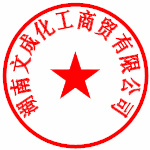  岳阳文成机电设备有限公司（盖章）2019年 3月1 日关于拟转让岳阳文成机电设备有限公司股权的通知股东王大军、湖南文成化工商贸有限公司：本股东拟将所持有的岳阳文成机电设备有限公司的300万股权（占公司注册资本的30%）以人民币x万元的价格全部转让给股东以外的陈大明。如你们不同意转让，请于接此通知之日起30日内按本通知载明的转让价格收购本人拟转让的股权。接到本通知之日起满30日未书面答复或者不购买的，视为同意转让。                        拟转让股权的股东：刘大凤                             2019年2月26日同意对外转让。 王大军  2019年2月26日岳阳文成机电设备有限公司股权转让协议转让方：刘大凤 （甲方）受让方：陈大明 （乙方）甲乙双方经协商一致，就岳阳文成机电设备有限公司股权转让事宜达成协议如下：一、甲方将其持有岳阳文成机电设备有限公司的300万元股权 （其中实缴0万元）转让给乙方。二、乙方同意以x万元受让甲方在岳阳文成机电设备有限公司的上述300万元股权。三、甲方自本协议生效之日起,不再享有以上转让部分股权在岳阳文成机电设备有限公司的权益，亦不承担相应义务，以上转让部分股权在岳阳文成机电设备有限公司相应的权利义务由乙方承继（其中甲方认缴但未缴付的注册资本300万元由乙方在公司章程规定的出资方式和出资期限内足额缴纳）。四、本协议一式三份，一份交公司登记机关，另二份由甲乙双方各执一份。五、本协议自双方签署之日起生效。转让方签名 ：                     受让方签名 ：刘大凤                         陈大明2019 年 2月28 日                              2019年 2月 28 日新股东主体资格证明或者自然人身份证件复印件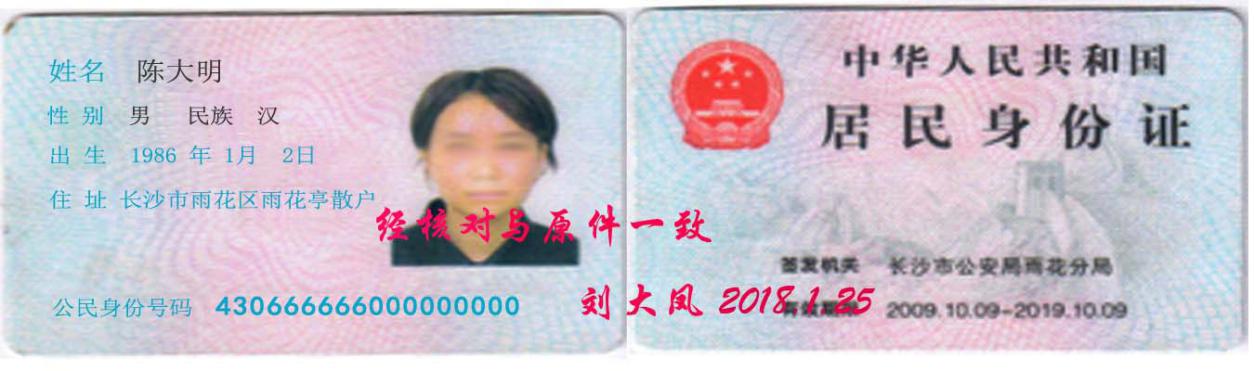 岳阳文成机电设备有限公司股权转让协议转让方：王大军 （甲方）受让方： 湖南文成化工商贸有限公司（乙方）甲乙双方经协商一致，就岳阳文成机电设备有限公司股权转让事宜达成协议如下：一、甲方将其持有岳阳文成机电设备有限公司的400万元股权 （实缴0万元）中的100万元转让给乙方。二、乙方同意以x万元受让甲方在岳阳文成机电设备有限公司的上述100万元股权。三、甲方自本协议生效之日起,不再享有以上转让部分股权在岳阳文成机电设备有限公司的权益，亦不承担相应义务，以上转让部分股权在岳阳文成机电设备有限公司相应的权利义务由乙方承继（其中甲方认缴但未缴付的注册资本100万元由乙方在公司章程规定的出资方式和出资期限内足额缴纳）。四、本协议一式三份，一份交公司登记机关，另二份由甲乙双方各执一份。五、本协议自双方签署之日起生效。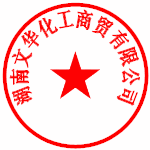 转让方签名 ：            受让方签名 ：王大军                         2019年 2月28 日                              2019年 2月 28 日岳阳文成机电设备有限公司章程修正案根据本公司2019年3月1日股东会议决议，现对本公司已经在登记机关备案的章程进行修正，修正条款如下：第二章第三条公司名称：岳阳文成机电设备有限公司修改为：岳阳文成电子科技有限公司第三章第五条公司经营范围：机电设备安装服务；机电设备销售；机电设备租赁与售后服务。（以公司登记机关核准为准）。修改为：电子产品研发、生产、销售（以公司登记机关核准为准）第四章第六条　公司的注册资本为人民币1000万元。修改为：公司的注册资本为人民币2000万元。第四章第七条　股东名称或姓名、出资方式及出资额、出资时间如下：修改为：股东名称或姓名、出资方式及出资额、出资时间如下：公司法定代表人签名：王大军       岳阳文成机电设备有限公司（公章）                         2019年3月1日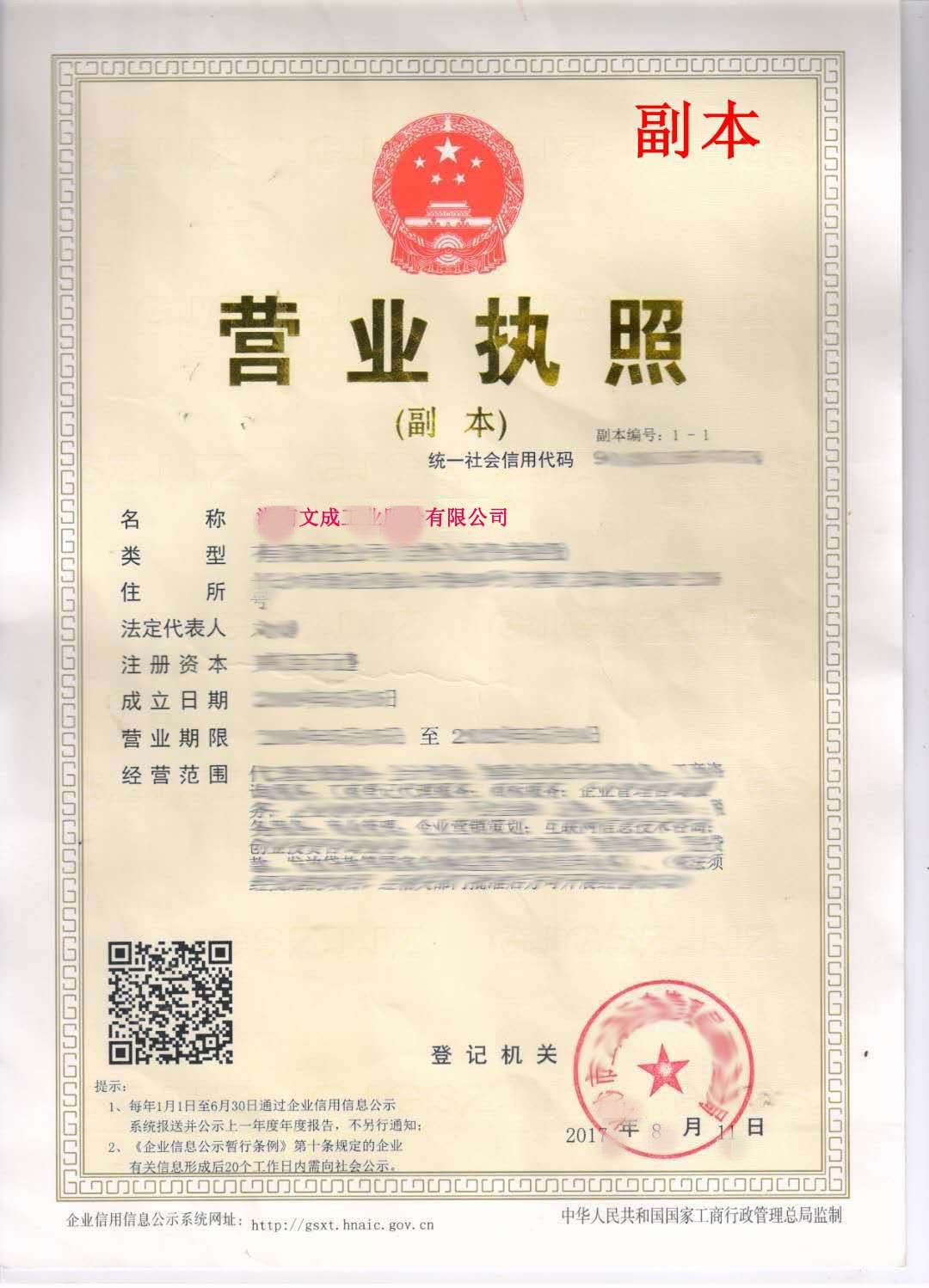 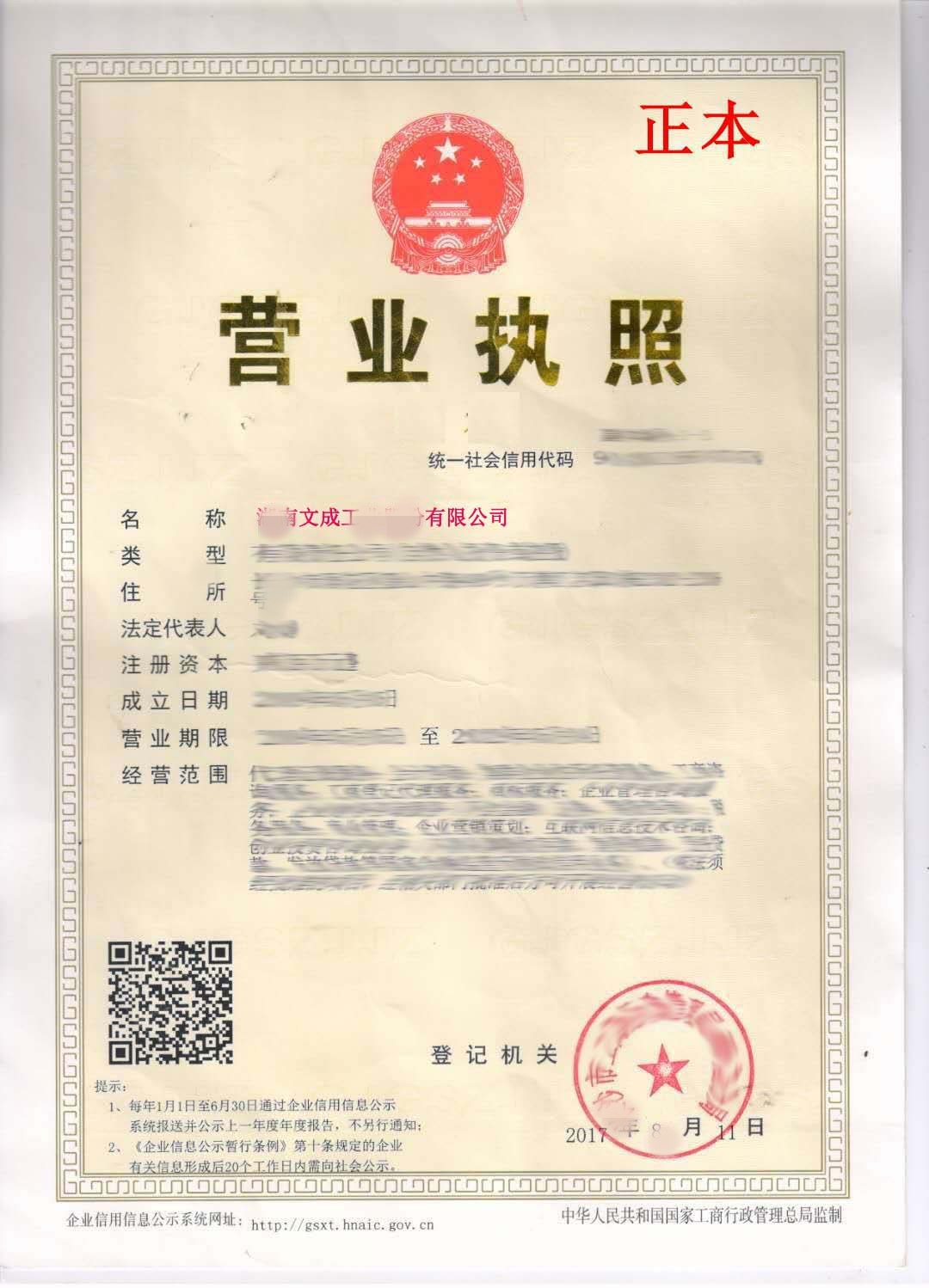 ☑基本信息（必填项）☑基本信息（必填项）☑基本信息（必填项）☑基本信息（必填项）名　　称    岳阳文成机电设备有限公司                                                                      (集团母公司需填写：集团名称：                    集团简称：               )    岳阳文成机电设备有限公司                                                                      (集团母公司需填写：集团名称：                    集团简称：               )    岳阳文成机电设备有限公司                                                                      (集团母公司需填写：集团名称：                    集团简称：               )统一社会信用代码（设立登记不填写）住　  所湖南省（市/自治区）岳阳市（地区/盟/自治州）岳阳楼区（自治县/旗/自治旗/市/区）   乡（民族乡/镇/街道） 站前路村（路/社区）250号文盛大厦1楼门面湖南省（市/自治区）岳阳市（地区/盟/自治州）岳阳楼区（自治县/旗/自治旗/市/区）   乡（民族乡/镇/街道） 站前路村（路/社区）250号文盛大厦1楼门面湖南省（市/自治区）岳阳市（地区/盟/自治州）岳阳楼区（自治县/旗/自治旗/市/区）   乡（民族乡/镇/街道） 站前路村（路/社区）250号文盛大厦1楼门面联系电话130XXXXXXXX邮政编码          414000 □设立（仅限设立登记填写）    □设立（仅限设立登记填写）    □设立（仅限设立登记填写）    □设立（仅限设立登记填写）     法定代表人姓   　 名公司类型□有限责任公司      □股份有限公司 □外资有限责任公司  □外资股份有限公司注册资本万元         （币种： □人民币     □其他            ）万元         （币种： □人民币     □其他            ）万元         （币种： □人民币     □其他            ）投资总额（外资公司填写）              万元（币种：          ）       折美元：           万元              万元（币种：          ）       折美元：           万元              万元（币种：          ）       折美元：           万元设立方式（股份公司填写）□发起设立□募集设立营业期限/经营期限□长期             □            年   申领执照□申领纸质执照  其中：副本    个（电子执照系统自动生成，纸质执照自行勾选）□申领纸质执照  其中：副本    个（电子执照系统自动生成，纸质执照自行勾选）□申领纸质执照  其中：副本    个（电子执照系统自动生成，纸质执照自行勾选）经营范围（根据《国民经济行业分类》、有关规定和公司章程填写）(申请人须根据企业自身情况填写《企业登记政府部门共享信息表》相关内容。)  (申请人须根据企业自身情况填写《企业登记政府部门共享信息表》相关内容。)  (申请人须根据企业自身情况填写《企业登记政府部门共享信息表》相关内容。)   □变更（仅限变更登记填写，只填写与本次申请有关的事项） □变更（仅限变更登记填写，只填写与本次申请有关的事项） □变更（仅限变更登记填写，只填写与本次申请有关的事项） □变更（仅限变更登记填写，只填写与本次申请有关的事项） □变更（仅限变更登记填写，只填写与本次申请有关的事项） □变更（仅限变更登记填写，只填写与本次申请有关的事项） □变更（仅限变更登记填写，只填写与本次申请有关的事项） □变更（仅限变更登记填写，只填写与本次申请有关的事项） □变更（仅限变更登记填写，只填写与本次申请有关的事项） □变更（仅限变更登记填写，只填写与本次申请有关的事项） □变更（仅限变更登记填写，只填写与本次申请有关的事项）变更事项原登记内容原登记内容原登记内容原登记内容原登记内容原登记内容原登记内容变更后登记内容变更后登记内容变更后登记内容名称岳阳文成机电设备有限公司岳阳文成机电设备有限公司岳阳文成机电设备有限公司岳阳文成机电设备有限公司岳阳文成机电设备有限公司岳阳文成机电设备有限公司岳阳文成机电设备有限公司岳阳文成电子科技有限公司岳阳文成电子科技有限公司岳阳文成电子科技有限公司注册资本1000万元1000万元1000万元1000万元1000万元1000万元1000万元2000万元2000万元2000万元经营范围机电生产、加工、制造；机电设备安装服务；机电设备销售；机电设备租赁与售后服务机电生产、加工、制造；机电设备安装服务；机电设备销售；机电设备租赁与售后服务机电生产、加工、制造；机电设备安装服务；机电设备销售；机电设备租赁与售后服务机电生产、加工、制造；机电设备安装服务；机电设备销售；机电设备租赁与售后服务机电生产、加工、制造；机电设备安装服务；机电设备销售；机电设备租赁与售后服务机电生产、加工、制造；机电设备安装服务；机电设备销售；机电设备租赁与售后服务机电生产、加工、制造；机电设备安装服务；机电设备销售；机电设备租赁与售后服务电子产品研发、生产、销售电子产品研发、生产、销售电子产品研发、生产、销售股东变更王大军、刘大凤、湖南文成化工商贸有限公司王大军、刘大凤、湖南文成化工商贸有限公司王大军、刘大凤、湖南文成化工商贸有限公司王大军、刘大凤、湖南文成化工商贸有限公司王大军、刘大凤、湖南文成化工商贸有限公司王大军、刘大凤、湖南文成化工商贸有限公司王大军、刘大凤、湖南文成化工商贸有限公司王大军、陈大明、湖南文成化工商贸有限公司王大军、陈大明、湖南文成化工商贸有限公司王大军、陈大明、湖南文成化工商贸有限公司注：变更事项包括名称、住所、法定代表人（姓名）、注册资本、公司类型、经营范围、营业期限/经营期限、有限责任公司股东（股东姓名或者名称）、股份有限公司发起人的姓名或者名称。申请公司名称变更，在名称中增加“集团或（集团）”字样的，应当填写集团名称、集团简称（无集团简称的可不填）注：变更事项包括名称、住所、法定代表人（姓名）、注册资本、公司类型、经营范围、营业期限/经营期限、有限责任公司股东（股东姓名或者名称）、股份有限公司发起人的姓名或者名称。申请公司名称变更，在名称中增加“集团或（集团）”字样的，应当填写集团名称、集团简称（无集团简称的可不填）注：变更事项包括名称、住所、法定代表人（姓名）、注册资本、公司类型、经营范围、营业期限/经营期限、有限责任公司股东（股东姓名或者名称）、股份有限公司发起人的姓名或者名称。申请公司名称变更，在名称中增加“集团或（集团）”字样的，应当填写集团名称、集团简称（无集团简称的可不填）注：变更事项包括名称、住所、法定代表人（姓名）、注册资本、公司类型、经营范围、营业期限/经营期限、有限责任公司股东（股东姓名或者名称）、股份有限公司发起人的姓名或者名称。申请公司名称变更，在名称中增加“集团或（集团）”字样的，应当填写集团名称、集团简称（无集团简称的可不填）注：变更事项包括名称、住所、法定代表人（姓名）、注册资本、公司类型、经营范围、营业期限/经营期限、有限责任公司股东（股东姓名或者名称）、股份有限公司发起人的姓名或者名称。申请公司名称变更，在名称中增加“集团或（集团）”字样的，应当填写集团名称、集团简称（无集团简称的可不填）注：变更事项包括名称、住所、法定代表人（姓名）、注册资本、公司类型、经营范围、营业期限/经营期限、有限责任公司股东（股东姓名或者名称）、股份有限公司发起人的姓名或者名称。申请公司名称变更，在名称中增加“集团或（集团）”字样的，应当填写集团名称、集团简称（无集团简称的可不填）注：变更事项包括名称、住所、法定代表人（姓名）、注册资本、公司类型、经营范围、营业期限/经营期限、有限责任公司股东（股东姓名或者名称）、股份有限公司发起人的姓名或者名称。申请公司名称变更，在名称中增加“集团或（集团）”字样的，应当填写集团名称、集团简称（无集团简称的可不填）注：变更事项包括名称、住所、法定代表人（姓名）、注册资本、公司类型、经营范围、营业期限/经营期限、有限责任公司股东（股东姓名或者名称）、股份有限公司发起人的姓名或者名称。申请公司名称变更，在名称中增加“集团或（集团）”字样的，应当填写集团名称、集团简称（无集团简称的可不填）注：变更事项包括名称、住所、法定代表人（姓名）、注册资本、公司类型、经营范围、营业期限/经营期限、有限责任公司股东（股东姓名或者名称）、股份有限公司发起人的姓名或者名称。申请公司名称变更，在名称中增加“集团或（集团）”字样的，应当填写集团名称、集团简称（无集团简称的可不填）注：变更事项包括名称、住所、法定代表人（姓名）、注册资本、公司类型、经营范围、营业期限/经营期限、有限责任公司股东（股东姓名或者名称）、股份有限公司发起人的姓名或者名称。申请公司名称变更，在名称中增加“集团或（集团）”字样的，应当填写集团名称、集团简称（无集团简称的可不填）注：变更事项包括名称、住所、法定代表人（姓名）、注册资本、公司类型、经营范围、营业期限/经营期限、有限责任公司股东（股东姓名或者名称）、股份有限公司发起人的姓名或者名称。申请公司名称变更，在名称中增加“集团或（集团）”字样的，应当填写集团名称、集团简称（无集团简称的可不填）□备案（仅限备案登记填写）□备案（仅限备案登记填写）□备案（仅限备案登记填写）□备案（仅限备案登记填写）□备案（仅限备案登记填写）□备案（仅限备案登记填写）□备案（仅限备案登记填写）□备案（仅限备案登记填写）□备案（仅限备案登记填写）□备案（仅限备案登记填写）□备案（仅限备案登记填写）事   项□董事         □监事        □经理         □章程        □章程修正案  □联络员                                □外国投资者法律文件送达接受人□董事         □监事        □经理         □章程        □章程修正案  □联络员                                □外国投资者法律文件送达接受人□董事         □监事        □经理         □章程        □章程修正案  □联络员                                □外国投资者法律文件送达接受人□董事         □监事        □经理         □章程        □章程修正案  □联络员                                □外国投资者法律文件送达接受人□董事         □监事        □经理         □章程        □章程修正案  □联络员                                □外国投资者法律文件送达接受人□董事         □监事        □经理         □章程        □章程修正案  □联络员                                □外国投资者法律文件送达接受人□董事         □监事        □经理         □章程        □章程修正案  □联络员                                □外国投资者法律文件送达接受人□董事         □监事        □经理         □章程        □章程修正案  □联络员                                □外国投资者法律文件送达接受人□董事         □监事        □经理         □章程        □章程修正案  □联络员                                □外国投资者法律文件送达接受人□董事         □监事        □经理         □章程        □章程修正案  □联络员                                □外国投资者法律文件送达接受人清 算 组(清算委员会)成　  员成　  员成　  员清 算 组(清算委员会)负 责 人负 责 人负 责 人联系电话联系电话联系电话☑指定代表/委托代理人（必填项）☑指定代表/委托代理人（必填项）☑指定代表/委托代理人（必填项）☑指定代表/委托代理人（必填项）☑指定代表/委托代理人（必填项）☑指定代表/委托代理人（必填项）☑指定代表/委托代理人（必填项）☑指定代表/委托代理人（必填项）☑指定代表/委托代理人（必填项）☑指定代表/委托代理人（必填项）☑指定代表/委托代理人（必填项）委托权限委托权限1、同意☑不同意□核对登记材料中的复印件并签署核对意见；2、同意☑不同意□修改企业自备文件的错误；3、同意☑不同意□修改有关表格的填写错误；4、同意☑不同意□领取营业执照和有关文书。1、同意☑不同意□核对登记材料中的复印件并签署核对意见；2、同意☑不同意□修改企业自备文件的错误；3、同意☑不同意□修改有关表格的填写错误；4、同意☑不同意□领取营业执照和有关文书。1、同意☑不同意□核对登记材料中的复印件并签署核对意见；2、同意☑不同意□修改企业自备文件的错误；3、同意☑不同意□修改有关表格的填写错误；4、同意☑不同意□领取营业执照和有关文书。1、同意☑不同意□核对登记材料中的复印件并签署核对意见；2、同意☑不同意□修改企业自备文件的错误；3、同意☑不同意□修改有关表格的填写错误；4、同意☑不同意□领取营业执照和有关文书。1、同意☑不同意□核对登记材料中的复印件并签署核对意见；2、同意☑不同意□修改企业自备文件的错误；3、同意☑不同意□修改有关表格的填写错误；4、同意☑不同意□领取营业执照和有关文书。1、同意☑不同意□核对登记材料中的复印件并签署核对意见；2、同意☑不同意□修改企业自备文件的错误；3、同意☑不同意□修改有关表格的填写错误；4、同意☑不同意□领取营业执照和有关文书。1、同意☑不同意□核对登记材料中的复印件并签署核对意见；2、同意☑不同意□修改企业自备文件的错误；3、同意☑不同意□修改有关表格的填写错误；4、同意☑不同意□领取营业执照和有关文书。1、同意☑不同意□核对登记材料中的复印件并签署核对意见；2、同意☑不同意□修改企业自备文件的错误；3、同意☑不同意□修改有关表格的填写错误；4、同意☑不同意□领取营业执照和有关文书。1、同意☑不同意□核对登记材料中的复印件并签署核对意见；2、同意☑不同意□修改企业自备文件的错误；3、同意☑不同意□修改有关表格的填写错误；4、同意☑不同意□领取营业执照和有关文书。固定电话固定电话0730-8xxxxxx移动电话移动电话138XXXXXXXX138XXXXXXXX指定代表/委托代理人签字指定代表/委托代理人签字指定代表/委托代理人签字刘大凤（指定代表或者委托代理人身份证件复、影印件粘贴处）（指定代表或者委托代理人身份证件复、影印件粘贴处）（指定代表或者委托代理人身份证件复、影印件粘贴处）（指定代表或者委托代理人身份证件复、影印件粘贴处）（指定代表或者委托代理人身份证件复、影印件粘贴处）（指定代表或者委托代理人身份证件复、影印件粘贴处）（指定代表或者委托代理人身份证件复、影印件粘贴处）（指定代表或者委托代理人身份证件复、影印件粘贴处）（指定代表或者委托代理人身份证件复、影印件粘贴处）（指定代表或者委托代理人身份证件复、影印件粘贴处）（指定代表或者委托代理人身份证件复、影印件粘贴处）全体股东签字或盖章（仅限内资、外资有限责任公司设立登记）：董事会成员签字（仅限内资、外资股份有限公司设立登记）：     全体股东签字或盖章（仅限内资、外资有限责任公司设立登记）：董事会成员签字（仅限内资、外资股份有限公司设立登记）：     全体股东签字或盖章（仅限内资、外资有限责任公司设立登记）：董事会成员签字（仅限内资、外资股份有限公司设立登记）：     全体股东签字或盖章（仅限内资、外资有限责任公司设立登记）：董事会成员签字（仅限内资、外资股份有限公司设立登记）：     全体股东签字或盖章（仅限内资、外资有限责任公司设立登记）：董事会成员签字（仅限内资、外资股份有限公司设立登记）：     全体股东签字或盖章（仅限内资、外资有限责任公司设立登记）：董事会成员签字（仅限内资、外资股份有限公司设立登记）：     全体股东签字或盖章（仅限内资、外资有限责任公司设立登记）：董事会成员签字（仅限内资、外资股份有限公司设立登记）：     全体股东签字或盖章（仅限内资、外资有限责任公司设立登记）：董事会成员签字（仅限内资、外资股份有限公司设立登记）：     全体股东签字或盖章（仅限内资、外资有限责任公司设立登记）：董事会成员签字（仅限内资、外资股份有限公司设立登记）：     全体股东签字或盖章（仅限内资、外资有限责任公司设立登记）：董事会成员签字（仅限内资、外资股份有限公司设立登记）：     全体股东签字或盖章（仅限内资、外资有限责任公司设立登记）：董事会成员签字（仅限内资、外资股份有限公司设立登记）：     ☑申请人承诺（必填项）☑申请人承诺（必填项）☑申请人承诺（必填项）☑申请人承诺（必填项）☑申请人承诺（必填项）☑申请人承诺（必填项）☑申请人承诺（必填项）☑申请人承诺（必填项）☑申请人承诺（必填项）☑申请人承诺（必填项）☑申请人承诺（必填项）本申请人和签字人承诺提交的材料文件和填报的信息真实有效，并承担相应的法律责任。法定代表人签字（限设立、变更及清算组备案以外的备案）：王大军 清算组负责人签字（限清算组备案）：                                                                       公司盖章                                2019 年  3   月   1  日本申请人和签字人承诺提交的材料文件和填报的信息真实有效，并承担相应的法律责任。法定代表人签字（限设立、变更及清算组备案以外的备案）：王大军 清算组负责人签字（限清算组备案）：                                                                       公司盖章                                2019 年  3   月   1  日本申请人和签字人承诺提交的材料文件和填报的信息真实有效，并承担相应的法律责任。法定代表人签字（限设立、变更及清算组备案以外的备案）：王大军 清算组负责人签字（限清算组备案）：                                                                       公司盖章                                2019 年  3   月   1  日本申请人和签字人承诺提交的材料文件和填报的信息真实有效，并承担相应的法律责任。法定代表人签字（限设立、变更及清算组备案以外的备案）：王大军 清算组负责人签字（限清算组备案）：                                                                       公司盖章                                2019 年  3   月   1  日本申请人和签字人承诺提交的材料文件和填报的信息真实有效，并承担相应的法律责任。法定代表人签字（限设立、变更及清算组备案以外的备案）：王大军 清算组负责人签字（限清算组备案）：                                                                       公司盖章                                2019 年  3   月   1  日本申请人和签字人承诺提交的材料文件和填报的信息真实有效，并承担相应的法律责任。法定代表人签字（限设立、变更及清算组备案以外的备案）：王大军 清算组负责人签字（限清算组备案）：                                                                       公司盖章                                2019 年  3   月   1  日本申请人和签字人承诺提交的材料文件和填报的信息真实有效，并承担相应的法律责任。法定代表人签字（限设立、变更及清算组备案以外的备案）：王大军 清算组负责人签字（限清算组备案）：                                                                       公司盖章                                2019 年  3   月   1  日本申请人和签字人承诺提交的材料文件和填报的信息真实有效，并承担相应的法律责任。法定代表人签字（限设立、变更及清算组备案以外的备案）：王大军 清算组负责人签字（限清算组备案）：                                                                       公司盖章                                2019 年  3   月   1  日本申请人和签字人承诺提交的材料文件和填报的信息真实有效，并承担相应的法律责任。法定代表人签字（限设立、变更及清算组备案以外的备案）：王大军 清算组负责人签字（限清算组备案）：                                                                       公司盖章                                2019 年  3   月   1  日本申请人和签字人承诺提交的材料文件和填报的信息真实有效，并承担相应的法律责任。法定代表人签字（限设立、变更及清算组备案以外的备案）：王大军 清算组负责人签字（限清算组备案）：                                                                       公司盖章                                2019 年  3   月   1  日本申请人和签字人承诺提交的材料文件和填报的信息真实有效，并承担相应的法律责任。法定代表人签字（限设立、变更及清算组备案以外的备案）：王大军 清算组负责人签字（限清算组备案）：                                                                       公司盖章                                2019 年  3   月   1  日股东（发起人）、外国投资者名称或姓名国别（地区）证件类型证件号码认缴出资额实缴出资额出资（认缴）时间出资方式出资比例王大军中国居民身份证4301111110000000003002023.1.24货币15%陈大明中国居民身份证4306666660000000003002023.1.24货币15%湖南文成化工商贸有限公司中国营业执照93430100XXXXXXXX0814002023.1.24货币70%股东姓名或名称认缴情况认缴情况认缴情况认缴情况股东姓名或名称认缴出资额（万元）出资比例%出资时间出资方式出资方式王大军  40040%2023.1.24货币货币湖南文华化工商贸有限公司30030%2023.1.24货币货币刘大凤30030%2023.1.24货币货币合计1000100%股东姓名或名称认缴情况认缴情况认缴情况认缴情况股东姓名或名称认缴出资额（万元）出资比例%出资时间出资方式出资方式王大军 30015%2023.1.24货币货币湖南文华化工商贸有限公司140070%2023.1.24货币货币陈大明30015%2023.1.24货币 货币 合计2000100&